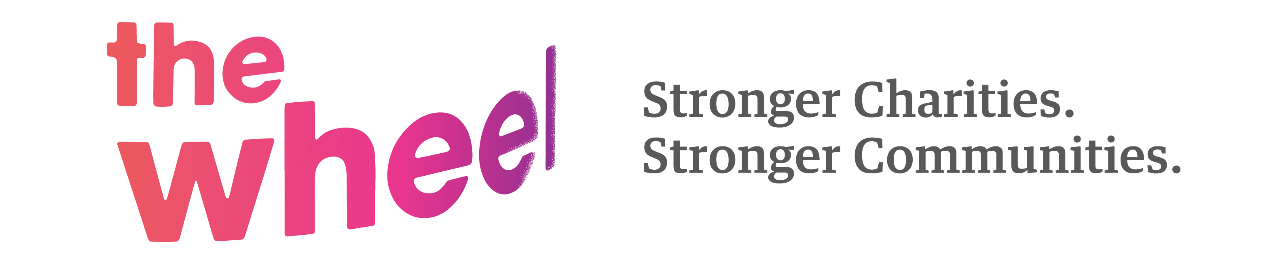 TRANSFORMATIVE LEADERSHIP Programme 4[November 2021 – May 2022]delivered by Community Action Network (CAN)Application FormCandidate Name: 	  Job Title: 			Length of Time	in current role:	  			Organisation: 		Number of staff in organisation: 	Paid			Unpaid	1Address:		Tel:	Email:				1. ORGANISATIONAL BACKGROUND
Please describe the organisation, what area of work it is involved in, and what its main activities are: 2. JOB TITLE AND MAIN WORK ACTIVITY2.1 Explain your position in the organisation, how long you have been in the role, and briefly describe your main work activity and your responsibilities:2.2 Please detail any previous work experience that may be relevant: 
2.3 It is necessary that you commit fully to the programme and are willing to actively participate in all elements of the programme.  Describe how you intend to give this commitment to the programme within the constraints of your work:
3.   PREVIOUS DEVELOPMENT 	Give details of relevant qualifications, professional development and experience, including details on relevant training programmes and content, with dates of when programmes were attended.This detail will not be used during the selection process, but will provide valuable information for the programme co-ordinator.4.   ABOUT YOUPlease identify your key development needs and what you hope to achieve from participating in this development programme:5. ABOUT YOUR ORGANISATION5.1 Please indicate the specific leadership challenges that you face within your role:5.2 Describe the key strategic challenges that face your organisation:Include only challenges that are different from 5.1 above

5.3 Detail the governance of your organisation i.e. Board/Management committee structure; subcommittees; how regularly are meetings held; etc.6. CURRENT LEADERSHIP SKILLS6.1 How would you currently rate your skills as a leader in your organisation:Poor; Average; Good; Excellent: Good.
6.2 How would you currently rate your skills as a leader outside your organisation – home; voluntary work; etc: Poor; Average; Good; Excellent: Good6.3 Please give further details or comments in relation to current skills, if relevant:7. AGREEMENT ARRANGEMENTS(to be completed by applicant’s employer i.e. Management Board or other)7.1 Please state how you will support the candidate during the programme including their attendance at the programme modules:
7.2 Please indicate what your organisation hopes to achieve through your representative attending the programme:
7.3 Please tick the box to indicate that you are aware of and support the following:  - Other staff or Board members within the organisation may be asked to complete an anonymous review or assessment of the course attendee (using validated tools) in order to help the attendee assess their leadership strengths and areas for improvement. 	**- Attendees are required to implement workplace learning to further their organisational goals, which will require time within attendee’s work schedule.	Please state how you heard about the programme:		The Wheel website					Other organisation’s websites			Electronic promotion from The Wheel		Electronic promotion from other organisations	Hardcopy Promotional brochure			Referral by colleague or friend			Other	(please give details)				Cancellation PolicyThe course fee of €1,100 to members of The Wheel (€1,300 to non-members) needs to be paid in full within 7 days of the offer of a programme place.  If a situation arises that requires the cancellation of a programme place by a participant, this should be discussed with The Wheel.  
It is The Wheel’s normal policy that in the event of a cancellation, fees will not be refunded.